				MHA MSF1 SCHEMES – BALFOUR BEATTY EMPLOYMENT AND SKILLS 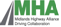 Schemes used for data analysis:	ACHIEVEMENTTable 1: MSF 1 comparison CITB benchmarks and actual achievements as at April 2017        TARGET DESCRIPTION        TARGET DESCRIPTIONBand 1Band 2Band 3Band 4TOTALMSF1REQUIREMENTSTOTAL ACHIEVEMENT MSF1        TARGET DESCRIPTION        TARGET DESCRIPTION£1 -3.5m£3.5 –6m£6 -10m£10 -15mTOTAL SCHEME TARGET VALUE £124MTOTAL SCHEMETARGET VALUE £124M                                 1.Work Placement (14-16 years) – persons00000382.Work Placement (16 plus years) – persons0410122653.Construction Curriculum Support - Activities - individual engagement0210820163.1School Activities (Resource Days)Site Visits – SchoolsSite Visits – Further EducationSite Visits – Higher Education508211134.Graduates – persons00077255.Apprentice Starts – persons0210822126.Existing apprentices – persons132582847.Apprentice Completions – persons0054978.Jobs created on construction projects – number0210820148.1Companies Involved in Local Employment and training Projects139.NVQ Starts for Subcontractors – persons1321012375110.NVQ Completions for Subcontractors- persons13210123711910.1NVQ Starts for Main Contractor employees 2810.2NVQ Completions for main contractor employees611.Training Plans for Subcontractors – number132108338712.Supervisor Training for Subcontractors - persons1341012391513.Leadership and Management Training for Subcontractors - persons132108331614.Advanced Health and Safety Training for Subcontractors - persons1662016583414.1H&S Tests linked to CSCS, CPCS and affiliated Cards-m/contractor staff 14114.2H&S Tests linked to CSCS, CPCS and affiliated Cards-s/contractor staff10315.Short Courses for main Contractors’ team 11415.1Short Courses for the sub-Contractors’ team38TOTALTOTALTOTALTOTALTOTALTOTAL3691042Balfour Beatty:i54 M54 J2 Extension                                                         MHA Scheme No 12Balfour Beatty:Doncaster Southern Gateway. White rose Way        MHA Scheme No.20Balfour Beatty:A43 Moulton bypassMHA Scheme No.82Balfour Beatty:Doncaster SW Gateway                                                MHA Scheme No 8Balfour Beatty:T12 Derby Link Road                                                         MHA Scheme No 49Balfour Beatty:A421 Pinch Point                                                               MHA Scheme No. 55Balfour Beatty:A1139 Fletton Parkway Widening J17 to J2        MHA Scheme No. 54Balfour Beatty:I54 Stage 3, M54 – Junction 2                                   MHA Scheme No.28Balfour Beatty:A50 to Alton Growth Corridor                                     MHA Scheme No. 70Tarmac CarillonBirstall Park & Ride                                                           MHA Scheme No. 2Tarmac CarillonA426 Bus Corridor Scheme                                      MHA scheme No. 33Tarmac CarillonA5460 Fosse ParkMHA scheme No. 19Ringway/Eurovia:Loughborough Town centre scheme.                         MHA scheme No. 21Ringway/Eurovia:Vine Island, Wolverhampton.                                             MHA Scheme No. 26Ringway/Eurovia:A57 Worksop Road Todwick, Rotherham                  MHA Scheme No. 17Ringway/Eurovia:Boongate congestion reduction scheme                    MHA Scheme No. 36Ringway/Eurovia:Loughborough Eastern Gateway                             MHA Scheme No. 1Ringway/Eurovia: Penn Road, Wolverhampton                                           MHA Scheme No. 18Ringway/Eurovia:Central Station Square, Milton Keynes                          MHA Scheme No. 7Ringway/Eurovia: Derby Station Interchange, Derby                                    MHA Scheme No. 6Ringway/Eurovia:Pool Green Roundabout, Rotherham                  MHA Scheme No. 68Ringway/Eurovia:Bourges Boulevard Peterborough                     MHA Scheme No. 73Ringway/Eurovia:Peterborough Long Causeway                                 MHA Scheme No. 74